THANK YOU FOR SUPPORTING RUNNING START FOR SCHOOL!These are sample posts and emails you can share to boost support for your drive. All URLs provided below go to the main drive. Each URL can be replaced with the URL associated with your drive.FACEBOOKInsert company name, person, org is supporting @uwolmsted to ensure all students have what they need to succeed in school.Option 1:We have a goal to secure ___ school supply kits purchased through United Way’s online registry: www.roonga.com/runningstart2023. ✏️ 📓 Together, we can ensure every student in Olmsted County has a running start for school!Option 2:We/I encourage you to donate what you can through United Way of Olmsted County’s online registry: www.roonga.com/runningstart2023. One backpack filled with school supplies costs less than $16. 🎒 Together, we can ensure every student in Olmsted County has a running start for school.Option 3:We/I believe in @uwolmsted ’s mission to help children and youth reach their full potential in school and in the community. Help us help them! Donate to our 2023 Running Start for School drive at: www.roonga.com/runningstart2023Option 4:Now more than ever, we must #LiveUnited. We need __ more backpacks to reach our Running Start for School goal by Monday, August 14! www.roonga.com/runningstart2023INSTAGRAMBio Option 1:🎒 We’re matching school supply donations to: www.roonga.com/runningstart2023Bio Option 2:We/I are partnering with @uwolmsted to provide school supply kits to students in Olmsted Co.Join us 🎒⬇️www.roonga.com/runningstart2023Post Option 1:Insert company name, organization, person is partnering with United Way of Olmsted County to ensure all students have what they need to succeed in school. ✏️📓 We have a goal to secure ___ school supply kits through United Way’s online registry (link in bio). Join us!#RunningStart #LiveUnitedPost Option 2:We/I are partnering with United Way of Olmsted County to ensure all students have what they need to succeed in school. We encourage you to donate what you can through the online registry (link in bio).One backpack filled with school supplies costs less than $16. 🎒 Together, we can ensure every student in Olmsted County has a running start for school.TWITTEROption 1:Help us/me #MakeADifference for students in Olmsted Co. We have a goal to secure ___ book bags stuffed with supplies through United Way of Olmsted County’s online registry www.roonga.com/runningstart2023. #RunningStart #LiveUnitedOption 2:We/I are partnering with United Way of Olmsted County to ensure all students in Olmsted Co. have what they need to succeed in school. One backpack with school supplies costs less than $16. Please donate what you can: www.roonga.com/runningstart2023.LINKEDINOption 1:We/I are partnering with United Way of Olmsted County to ensure all students have what they need to succeed in school.As a #BNI member, our/my philosophy is to be a giver. We/I want to help students focus on school, not on whether they have supplies. Join us/me in being a giver through United Way’s online registry: www.roonga.com/runningstart2023.Option 2:We/I are partnering with United Way of Olmsted County to ensure all students have what they need to succeed in school. With many families facing economic instability, this initiative is more important than ever. One backpack filled with school supplies costs less than $16. We/I encourage you to donate what you can through United Way’s online registry: www.roonga.com/runningstart2023.NEWSLETTER/EMAIL BLASTBeginning of DriveDear (employees, supporters, clients, etc),Community involvement is important to us. This summer, we are partnering with United Way of Olmsted County to ensure all students have what they need to succeed in school.Having adequate school supplies is the first step to ensure students can engage in the classroom this fall, and with many families facing economic instability, this initiative is more important than ever. Company name, org, person is committed to making sure parents and caregivers can worry less about supplies, and more about school. Option 1:We/I have a goal of ___ school supply kits purchased through United Way’s online registry: www.roonga.com/runningstart2023. Together, we can ensure every student in Olmsted County has a running start for school.Option 2:We/I encourage you to donate what you can through United Way’s online registry: www.roonga.com/runningstart2023. One backpack filled with school supplies costs less than $16. Together, we can ensure every student in Olmsted County has a running start for school.//////Middle of DriveDear (employees, supporters, clients, etc),With many families facing economic instability, company name, org, person is committed to making sure parents and caregivers can worry less about supplies, and more about school.So far, we have been able to donate (insert number of supplies or $ amount) to United Way of Olmsted County’s Running Start for School program. Thanks to you, (insert number) children will be prepared for school this fall.But the drive isn’t over yet! We still have (insert days left of Roonga drive) to give back to the students in our community. Please support them if you can by donating at www.roonga.com/runningstart2023, or share the link with anyone who you think could.////End of DriveDear (employees, supporters, clients, etc.),Thank you for working with company name, org name, person to support the students in Olmsted County as they prepare for school this fall. Together, we were able to donate (insert number of supplies or $ amount) to United Way of Olmsted County’s Running Start for School program. Because of you, (insert number) children will be prepared for school this fall. Thank you for your participation and generosity.WEBSITEThis has been a difficult year for families and individuals in Olmsted County. Insert company name, org, person is partnering with United Way of Olmsted County to ensure all students have what they need to succeed in school this fall.Option 1:We/I have committed to match up to ___ school supply kits purchased through United Way’s online registry: www.roonga.com/runningstart2023. That means each donation made by you is doubled to reach more students in need. Together, we can ensure every student in Olmsted County has a running start for school.Option 2:We/I encourage you to donate what you can through United Way’s online registry: www.roonga.com/runningstart2023. One backpack filled with school supplies costs less than $16. Together, we can ensure every student in Olmsted County has a running start for school.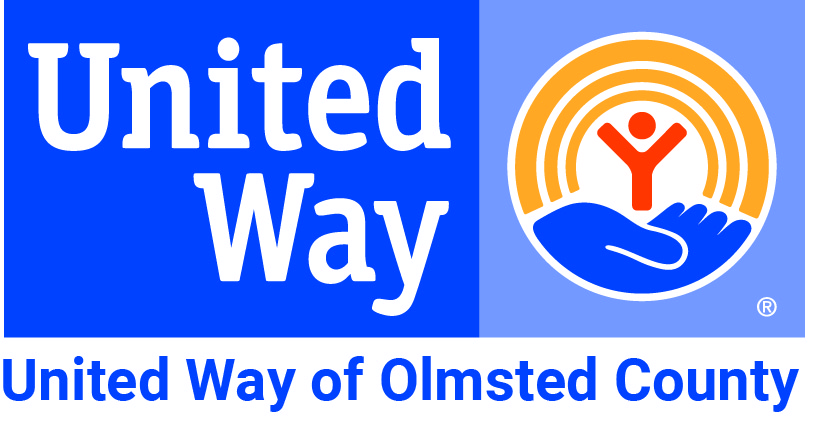 